COMPLETED STUDY GUIDE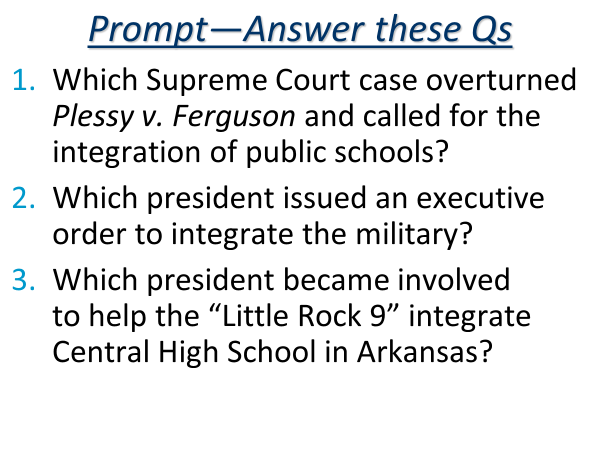 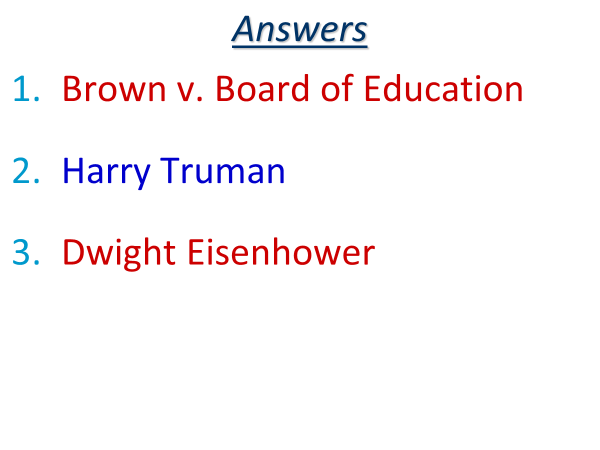 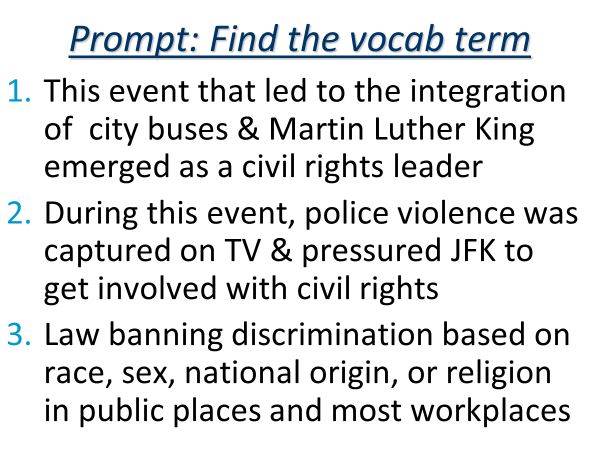 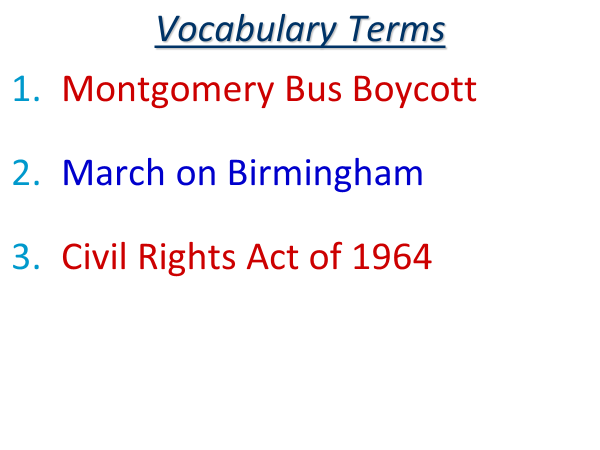 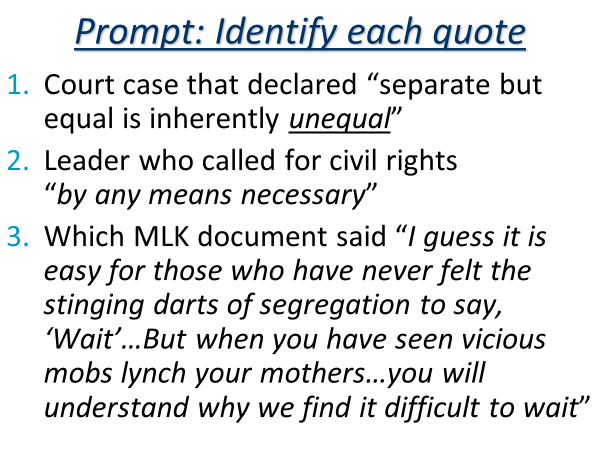 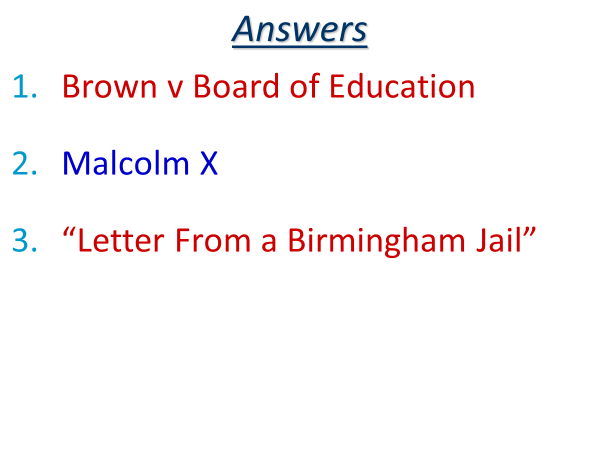 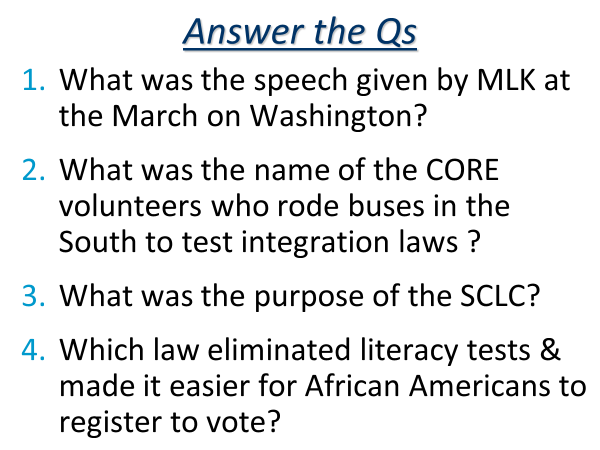 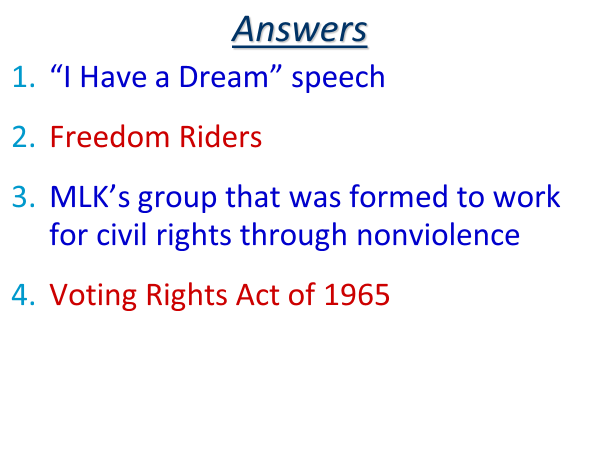 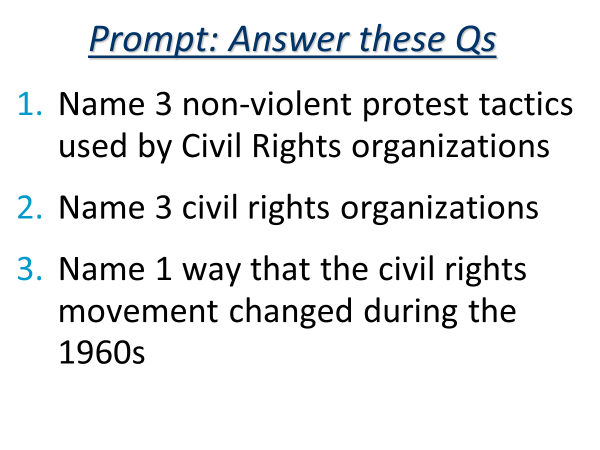 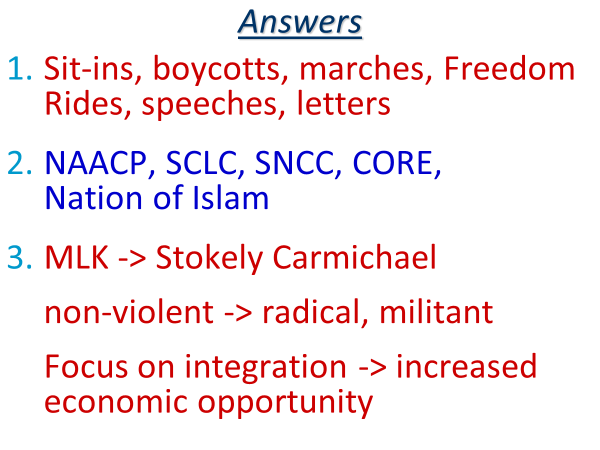 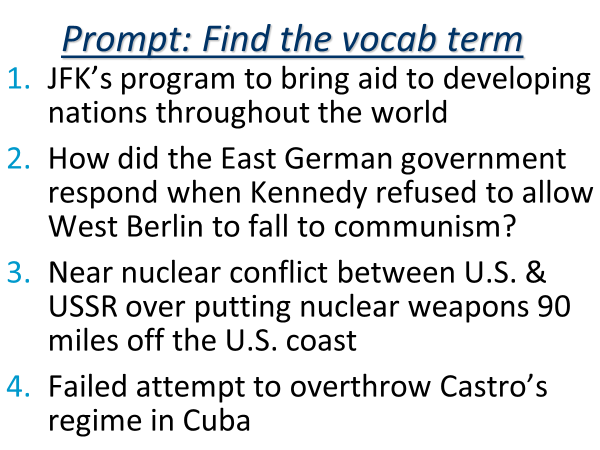 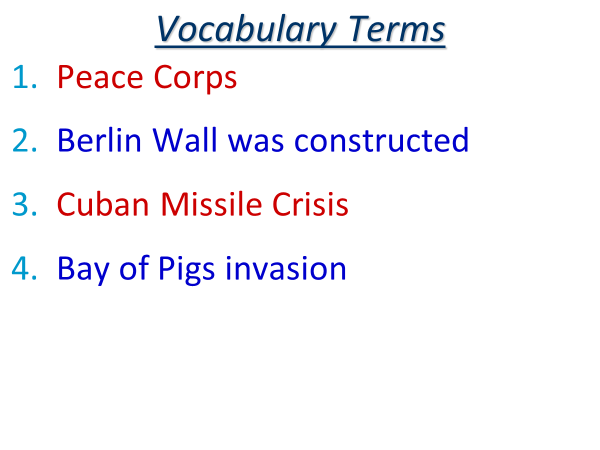 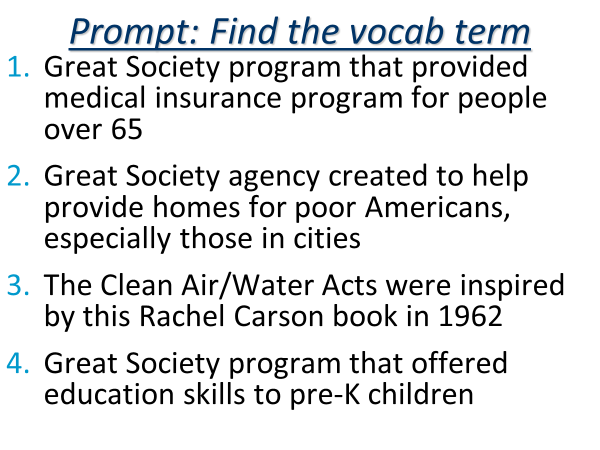 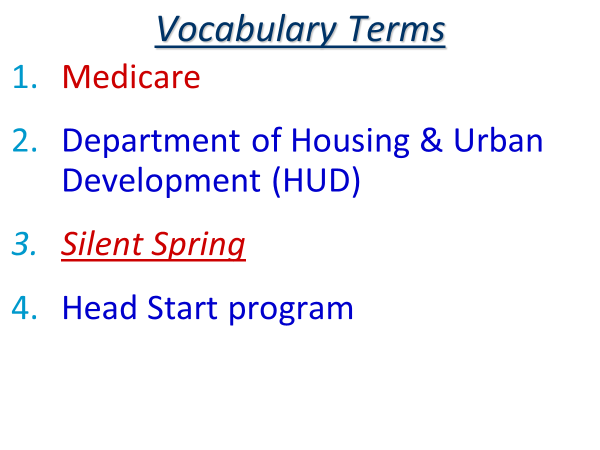 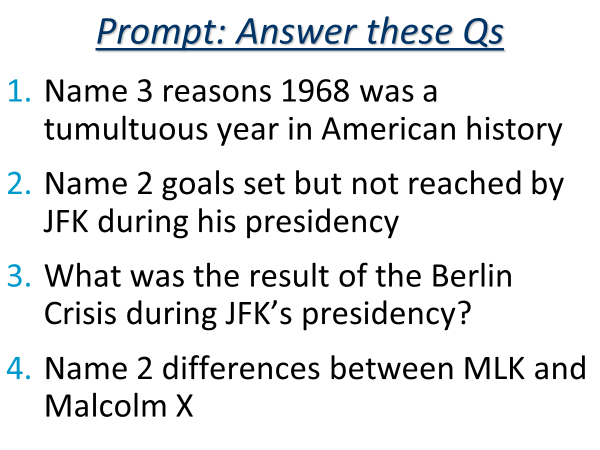 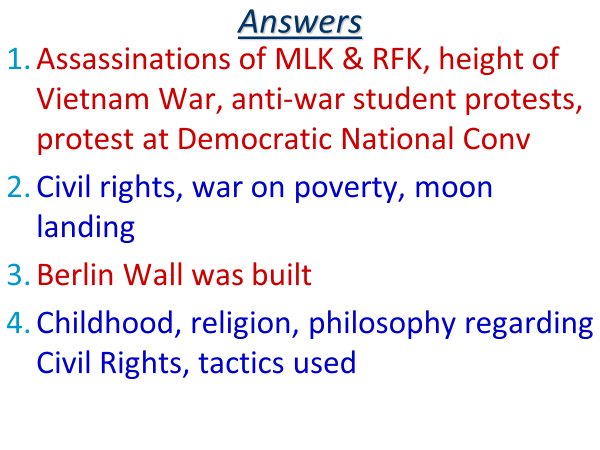 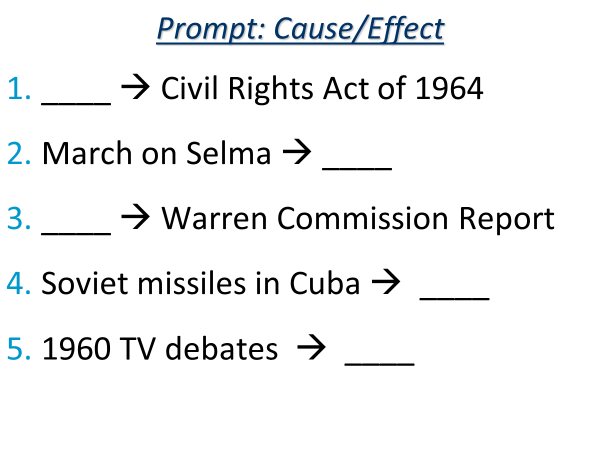 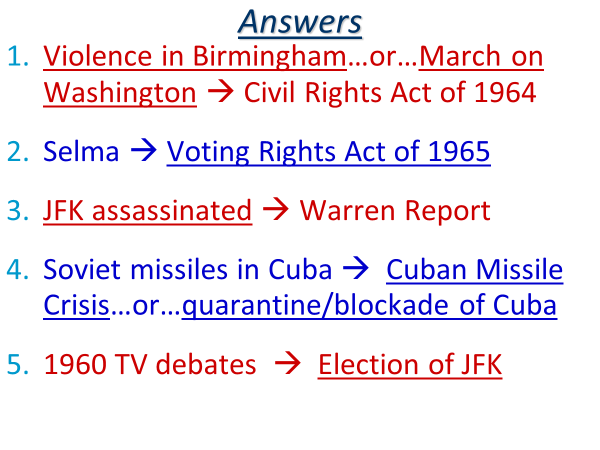 